The Lady Chapel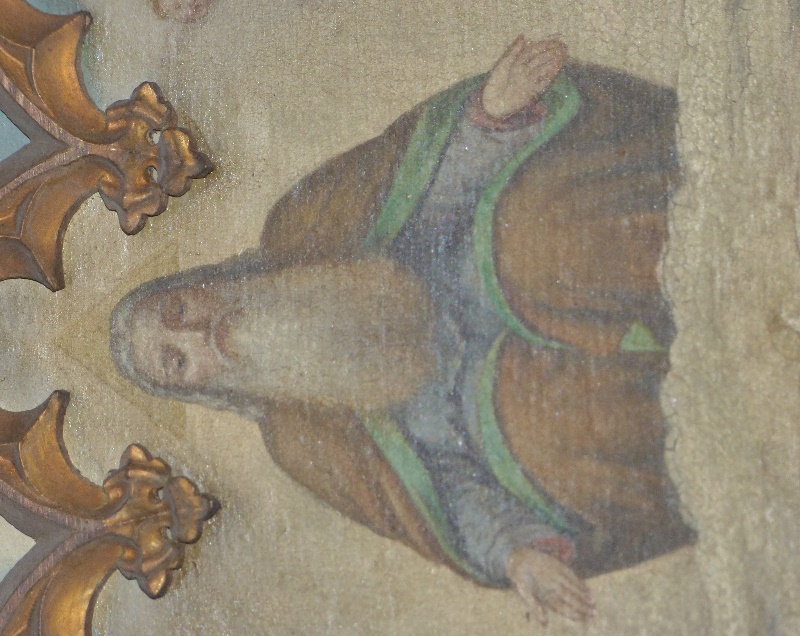 This image of God is at the top of the painting of the annunciation, on the altar in the Lady Chapel.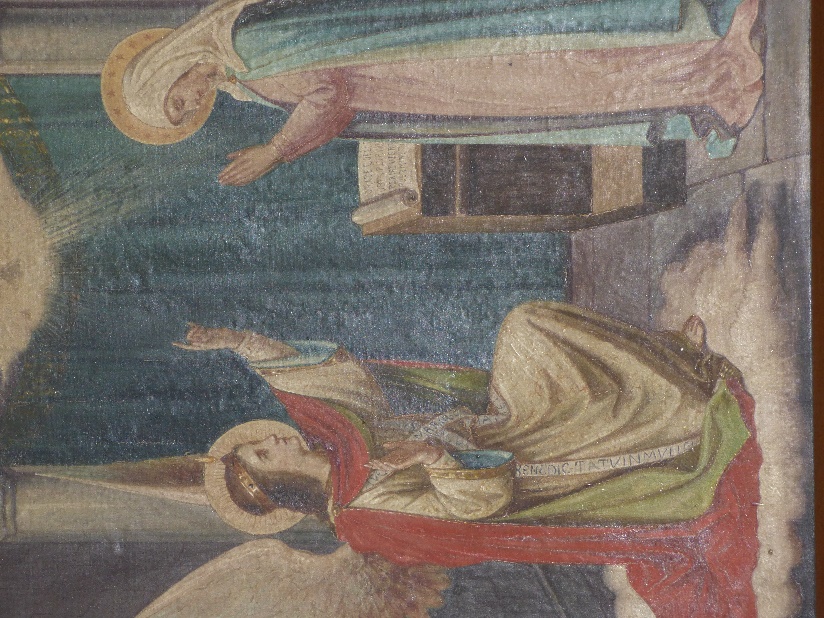 